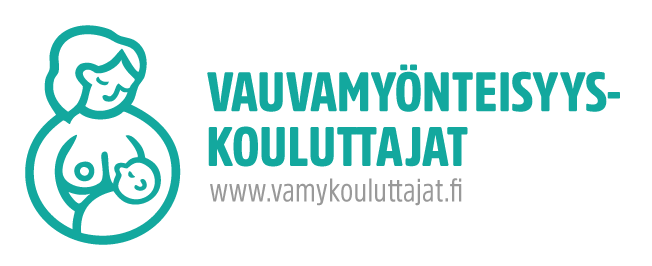 Rakkautta ja ruokaa8.3.2018 Tampere8:30-9:00 	Ilmoittautuminen9:00 	Tervetuloa – Kirsi Kuismanen, vastuualuejohtaja TAYS9:05	Päivän avaus Anitta Nykyri, Vauvamyönteisyyskouluttajien varapuheenjohtaja9:10 – 9:30	Imetyksen edistämisen toimintaohjelma 2018-2022 / Ttm, vieraileva tutkija Kirsi Otronen, THL9:30-10:00 	Imetys on parasta- vai normaalia?/ kätilö, terveydenhoitaja, imetyskouluttaja Minna Rantanen 10-10:45 	Riittääkö ruoka ja rakkaus? Vauvan kehityksen ABC /Lastenpsykiatrian professori Kaija Puura10:45-11:00 	Tauko11:00-12:00    Lisämaito ja imetys hoitotyössä/ kätilö, imetyskouluttaja, IBCLC Johanna Koivistoja terveydenhoitaja, IBCLC Nina Kivilaakso12-13:15 	lounas13:15-14:15 	Kohti vauvamyönteisyyttä: Miten johtaa asenteita ja kulttuurimuutosta? / kätilö, imetyskouluttaja, mestarivalmentaja Ruut Palviainen14:15-14:45 	Tauko14:45-15:15 	Oulun malli imetyksen tukemiseksi / IBCLC Anitta Nykyri 15:15-16:00 	Vanhemmat vahvasti mukaan – varhaisen vuorovaikutuksen ja imetyksen tukeminen lapsivuodeosastolla / kätilö, terveydenhoitaja, imetyskouluttaja, VVM-mestarivalmentaja Marjo Sinkko16:00 	Päivän päätösRakkautta ja ruokaa- verkostopäivä9.3.2018 Tampere8:00-8:15	Ilmoittautuminen8:15-9 	Tilastointi matkalla kohti vauvamyönteistä sairaalaa/ Eija Tuomi Lastenhoitaja, Imetyskouluttaja, Tays9-10 	Lisämaidot vastasyntyneen hoidossa, Neonatologi, LT Leena Taittonen10-10:30 	Kielijännetyöryhmän kuulumiset ja keskustelua / Laura Merivirta terveydenhoitaja, imetysohjaajakouluttaja, yrittäjä10:30-11 	Tauko11-11:30 	Digitalisaation uudet tuulet imetyskouluttajille / Sanna Toivanen, kätilö, imetyskouluttaja ja Anna-Kaisa Kokkonen, kätilö, imetyskouluttaja, kliinisen hoitotyön opettaja11:30-11:45	Alustus iltapäivään ja ilmoittautuminen työpajoihin11:45-12:45 	Lounas12:45-13 	Uusi imetyksen edistämisen toimintaohjelma- pohjustus/ Ttm, vieraileva tutkija Kirsi Otronen, THL13-15:30 	Uusi THL imetyksen edistämisen toimintaohjelma tutuksiKolme työpajaa aiheita: imetys ja yhteiskunta, imetys neuvolatyössä, imetys sairaalassa. Ilmoittautuminen työpajoihin päivän alussa.Kahvitarjoilu.15:30 	Päätössanat